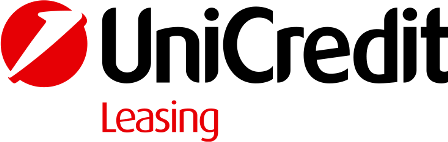 Beneficial Owner’s Disclosure FormDear, client! According to the State Law on the Prevention of Laundering the Proceeds from Criminal Activity (Money Laundering) and of Terrorist Financing, SIA UniCredit Leasing and its subsidiary SIA UniCredit Insurance Broker (herein after “UniCredit”) must collect and update information about client and it’s economic and personal activities and it must identify Beneficial Owner for business relationships and transactions conducted with the UniCredit. According to the Law, all information regarding client and his deals is confidential and it will be kept in secret. Thank you for understanding!Client: 	     	  (corporate entity: full name / private individual: name, surname)Registration number / personal code: I hereby certify that the Client’s Beneficial Owner* is: Name, Surname  Personal code  Date of Birth Country of residence 		Nationality Additional information about a person who has not been granted a personal code in the Republic of LatviaIdentification document type  Number  Date of issuance  Expiry date  	Country of issuance  Authority Type of shareholding or control and amount of shares (%)as an owner or a shareholder (%) as a founder, a member, or a representative of a management body (%) other (please provide details) (%) In case ownership/ control is exercised through a chain of ownership or by means of control other than direct control, please provide a detailed description of the ownership structure that includes the ownership percentage breakdown of each entity in the chain of ownership, up to and including the individual(s) who control the ultimate ownership entity in the chain of ownership.Is the Beneficial Owner or his/her close relatives classified as politically exposed persons**?NoYes (please provide details below):(Name, surname, position, institution, time in the office, connection (family member, close associate) with the politically exposed person)There is no person identified as the beneficial owner as: Customer is, or is controlled by, a state or municipal institution/companyThe shares of the company, or those of the company controlling it, are listed on a regulated market and the way in which control is exercised results only from the status of the shareholder By signing below I confirm the authenticity of the provided information. I undertake to inform the UniCredit about any substantial changes in the provided information in writing.Customer’s representative: 	Signature: ________________ Date: (Name, surname, position)				* Beneficial owner (BO) - a natural person who is the owner of the customer - legal person - or who controls the customer, or on whose behalf, for whose benefit or in whose interests business relationship is being established or an occasional transaction is being executed, and it is at least:a) regarding legal persons - a natural person who owns, in the form of direct or indirect shareholding, more than 25 per cent of the capital shares or voting stock of the legal person or who directly or indirectly controls it;b) regarding legal arrangements - a natural person who owns or in whose interests a legal arrangement has been established or operates, or who directly or indirectly exercises control over it, including who is the founder, proxy or supervisor (manager) of such legal arrangement;** Politically Exposed Person (PEP) - a private person: 1) who holds or has held a prominent public office, including a higher official of the public authority, a head of the State administrative unit (local government), the Head of the Government, the Minister (the Deputy Minister or the Deputy of the Deputy Minister if there is such an office in the relevant country), the State Secretary or other official of high level in the government or State administrative unit (local government), a Member of Parliament or a member of similar legislation entity, a member of the management entity (board) of the political party, a Judge of the Constitutional Court, a Judge of the Supreme Court or of the court of other level (a member of the court authority), a council or board member of the Supreme Audit Institution, a council or board member of the Central Bank, an ambassador, a chargé d'affaires, a high-ranking officer of the armed forces, a council or board member of a State capital company, a head (a director, a deputy director) and a board member of an international organisation, or a person who holds equal position in such organization:2) who is the following for a person referred to in Section 1:a spouse or a person equivalent to a spouse. A person shall be considered a person equivalent to a spouse only if he or she is given such a status pursuant to the legislation of the relevant state;a child or a child of a spouse or a person equivalent to a spouse of a politically exposed person, his or her spouse or a person equivalent to a spouse;a parent, grandparent or grandchildren;a brother or a sister.3) regarding whom it is known that he or she has business or other close relations with any of the persons referred to in Section 1 or he or she is a stockholder or shareholder in the same commercial company with any of the persons referred to in Section 1, and also a natural person who is the only owner of a legal entity regarding whom it is known that it has been actually established in the favour of the person referred to in Section 1